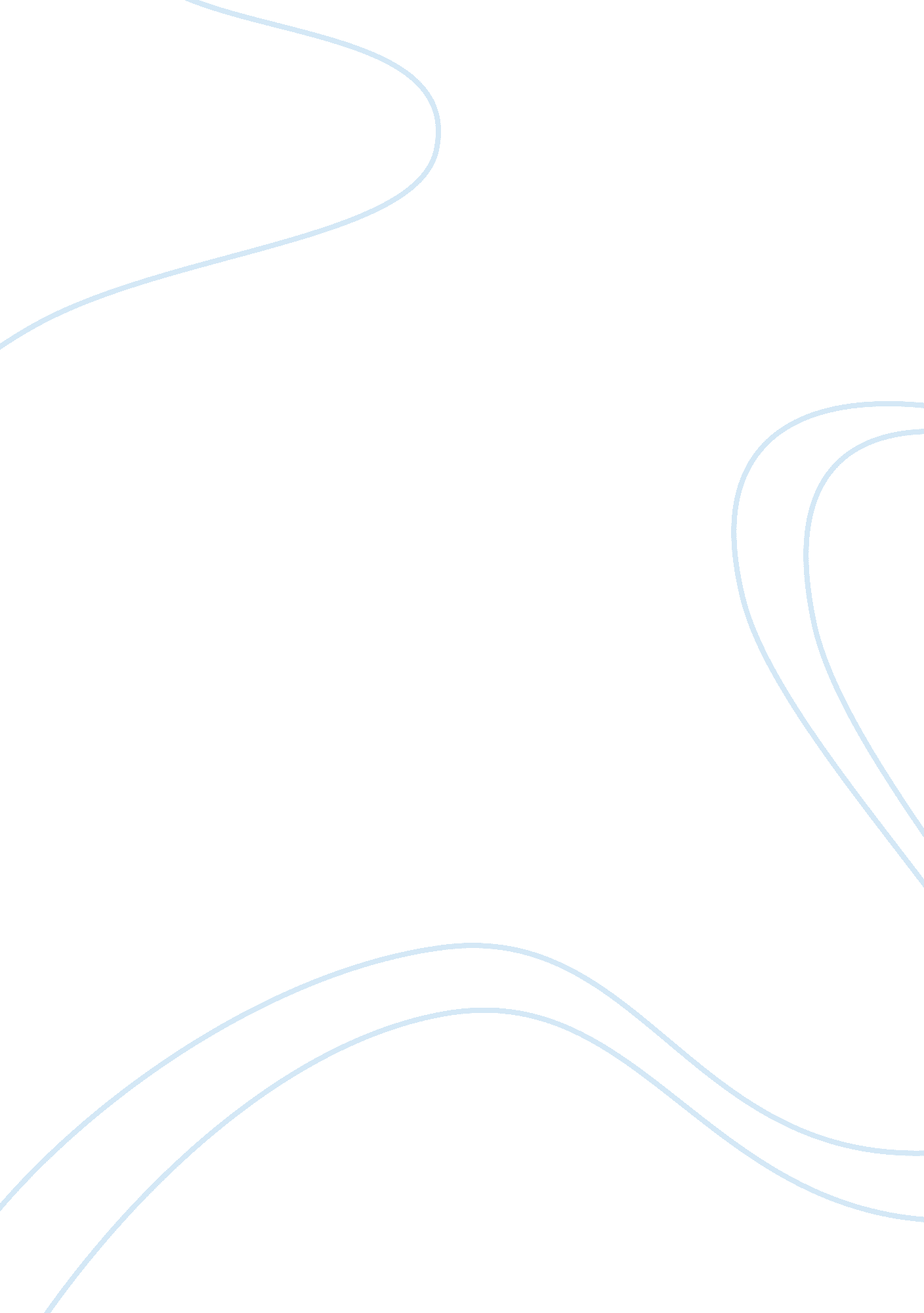 The mistakes we make leading kids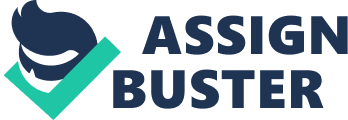 There has always been the argument of whether it is harmful for both parents of a pre-school child to work outside the home. In my honest opinion, it's definitely harmful for both parents of a pre-school child to work outside the home. For one, without either of the child's parents present during the day, he won't feel safe without them. Another reason is it is harmful for both parents of a child to work since there will be less family time. A third reason and perhaps one of the biggest ones is more stress for the parents. Any child of any age would feel protection if he or she s being supervised by one or both of his parents, much more a pre-school child, and when both of the child's parents are working, that feeling of protection goes away. For example, the child could have an accident playing outside and he will have someone supervising him whether it's a babysitter or a grandparent, but nothing compares to the feeling of protection by one's parents. There are situations that may occur when a child is not being supervised by his parents. The person taking care of the child doesn't have the love that the parent has for that child. Therefore the possibility that the supervisor mistreats the child increases. If the child is being mistreated, he will try to run to someone for protection but since his parents are both at work, he will start thinking he doesn't have his parents' protection. As a result, I believe it is harmful for both parents of a child to work many hours outside the home. Family time is very important early in a child's life. As the child grows, whether he had plenty of family time or not will, have an effect on the decisions he/she makes in his/her life, and shapes the person he/she will become. I believe this because of what Vive personally experienced and observed throughout my young life. My cousin and I are the same age, and the same gender. The only difference is that he grew up with both of his parents at home and I grew up with both of my parents working outside the home. Right now, he is starting of his college experience and I'm here trying to get my high school diploma. I am not blaming my parents for my mistakes, but it's obvious to me from what Vive experienced that having at least one parent at home and spending time with them throughout the day does influence the child's life. That is why less family time without parents is harmful for a pre-school child. Finally, it's is harmful for both parents of a pre-school child to work outside the home because it brings more stress to the parents. With Just one parent working and coming home stressed from work, he will have his partner to rely on to take care of the child especially in those awful work days. However, if both parents are working, what ends up happening is neither one can rely on each other because they are both stressed out which could cause family problems. To add on to the stress, they still have to take care of the child after work. Coming home already stressed out from work and seeing our partner stressed out as well as having to take care of the child only makes for an ocean of stress. If an ocean of stress isn't harmful to a family and to the child, I don't know what is. In conclusion, it is harmful for both parents of a pre-school child to work outside the home. The cons of both parents working outside the home clearly outweigh any pros. One being, the child won't feel safe without them. Another con is it is harmful for both parents to work since there will be less family time. Finally, the biggest con in my opinion is an ocean of stress for the family, and to the child. 